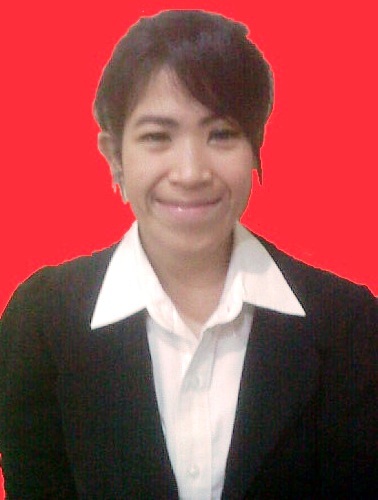 * MP : Mata PelajaranOTHER PERSONAL INFORMATION    I have 1 sister in the family.Full NameANISA PUTRISexFemaleHeight / Weight158Cm / 48  KgPlace, Date of BirthJakarta,2 Maret 1989ReligionMoslemNationalityIndonesiaMarital StatusSingleAddressJl. Kayu Putih Kav.1261 Bukit Nusa Indah, Ciputat - TangerangHandphone 1+62812 910 75 178EmailAnnisaputri_tanjung@yahoo.comFrom – ToSchools, Colleges, UniversitiesMajorGPALocation2012 – 2007Universitas BhayagkaraSarjana Hukum Pidana3,12(Skala 4)Jakarta Selatan2006 – 2003SMA Yupentek 2IPS23.63(3 MP)*Ciledug2003 – 2000SMP Al-mubarak-17.42(3 MP)*Pondok Aren2000 – 1994Madrasah Ibtidaiyah-32.10(5 MP)*CiputatDes ‘13- Aug ‘14PT. Andi ArthaAdmin MarketingMempersiapkan kelengkapan dokumen yang diperlukan oleh perusahaan. Mencatat kedalam program setiap pemasukan dan pengeluaran setiap bulannya..Juni ‘12 – Nov ‘13PT. Bank DanamonTele marketingMenawarkan Prodak atau jasa perbank an . dengan fasilitas yang diberikan oleh bank serta memberikan solusi terbaik kepada nasabah atas layanan per bank an yang tersedia.Nov ‘11 – Jun ‘12PT. Bank International IndonesiaFounding CustomerMenawarkan Product bank kepada calon nasabah  berupa deposito  yang diperuntukan kepada  nasabah di bank tersebut.Computer ProficiencyMs. Office (Word, Excel, Powerpoint), OpenOffice (Writer, Spreadsheet), MS. Internet Explorer.                                                       FatherArief Gunawan Tanjung60DegreeMotherSri Suharti49DegreeSisterCintya devi22Bachelor